الحروفُ  الشَّمسيّة  هي :ت  -  ث  -  د  - ذ – ر  -  ز  -  س -  ش  -  ص  -  ض  -  ط  -ظ  -  ل  -  ن  -إذا  دَخَلَت  " أل "  على هذهِ  الحروف  فاللّامُ لا  تُلفَظ  ويأتـي  الحرف  الشّمسيّ مُشدّدًا (عليه  شدّة) مثلا :زُجاجٌ             الزُّجاجُصَفٌّ            الصَّفُّشَـمسٌ           الشَّمسُطاوِلَةٌ           الطّاولَةُ نارٌ              النّارُثَورٌ            الثَّورُلَيمونٌ         اللَّيمونُألَوّنُ  الحروف  الشَّمسِيَّة  بالأخضر  والحروف  القمريّة  بالأحمر : أدخل  أل  على  الكلماتِ  (لا  أنسى  الشّدّةَ  على  الحرفِ  الشَّمسيِّ):شَـمسٌ   :   الشَّمسُ .قَمَرٌ    :   القَمَرُ .صَيفٌ  :  الصَّيفُ.طابَةٌ   :  الطّابَةُ .سيّارةٌ  :  السَّيّارَةُ .‏‏        مدرسة دومينيكان لسيدة الداليفراند عاريا- لبنانالصّف الثاني الأساسينيسان – تصحيح  الاسبوع الثانيالاسم: .................................. أ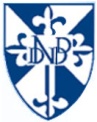 مسدنقريثتهأزصطلبجذشضظعغكحخ                   فو